Результаты опросаНа первый вопрос правильно ответило 56% от количества опрашиваемых людей.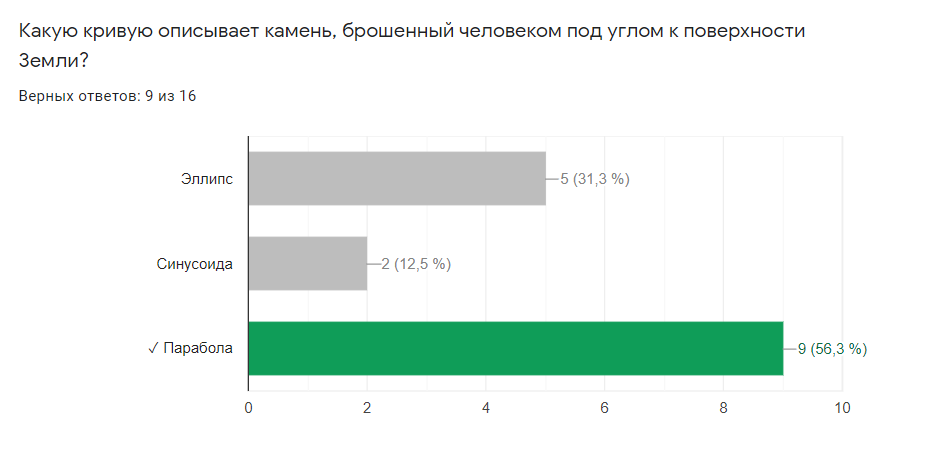 На второй вопрос правильно ответило более 90% опрашиваемых.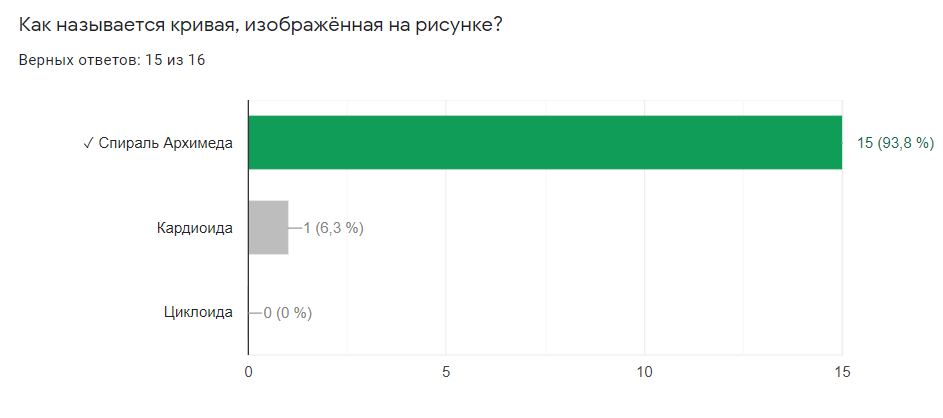 На третий вопрос правильно ответило более 90% опрашиваемых.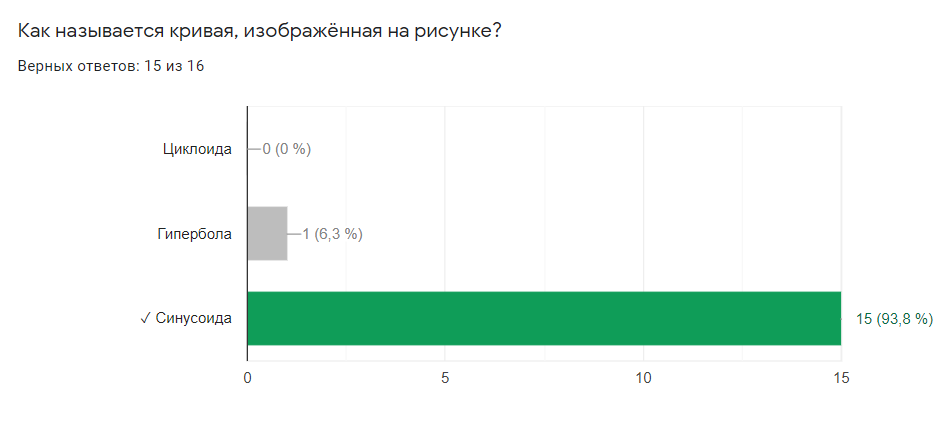 На четвертый вопрос 75% опрашиваемых ответили правильно(гипербола), остальные 25% написали, что не знают ответ на вопрос.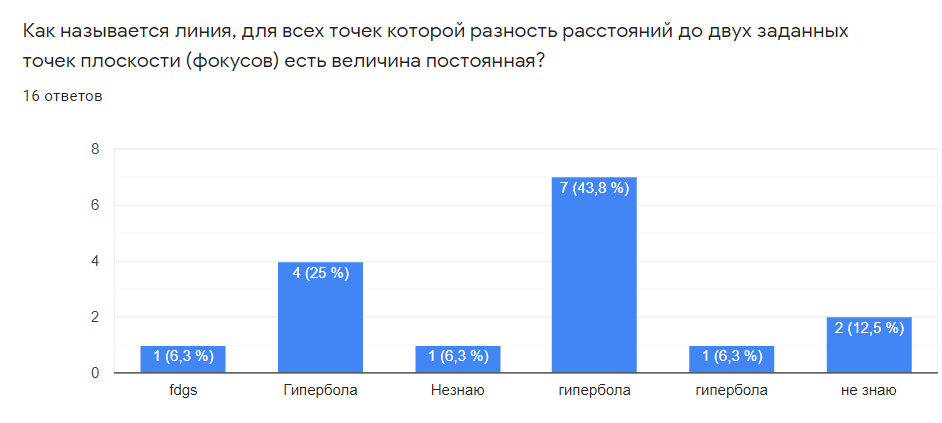 На пятый вопрос правильно ответило 87% опрашиваемых.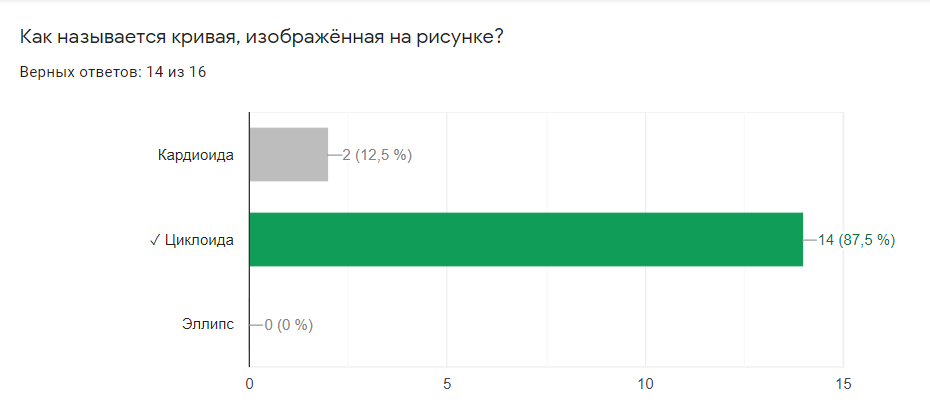 На шестой вопрос правильно ответило большинство опрашиваемых.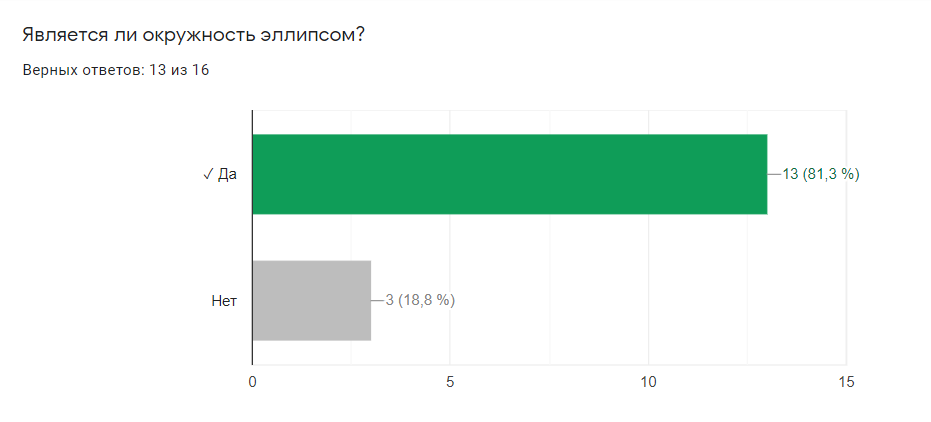 Седьмой вопрос, это вопрос, на который чаще всего  давались неправильные ответы.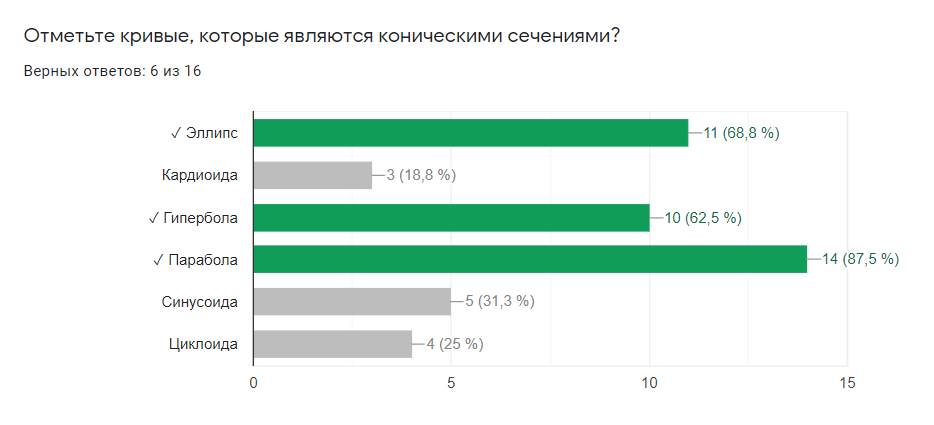 На восьмой вопрос правильно ответило 68%  опрашиваемых.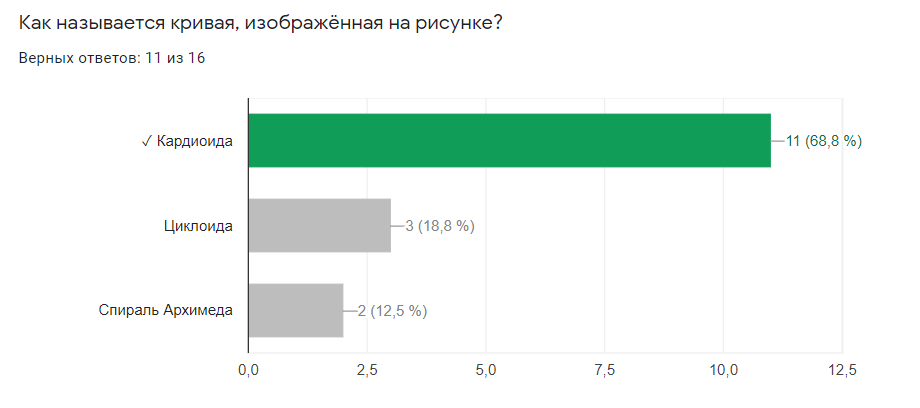 Статистика: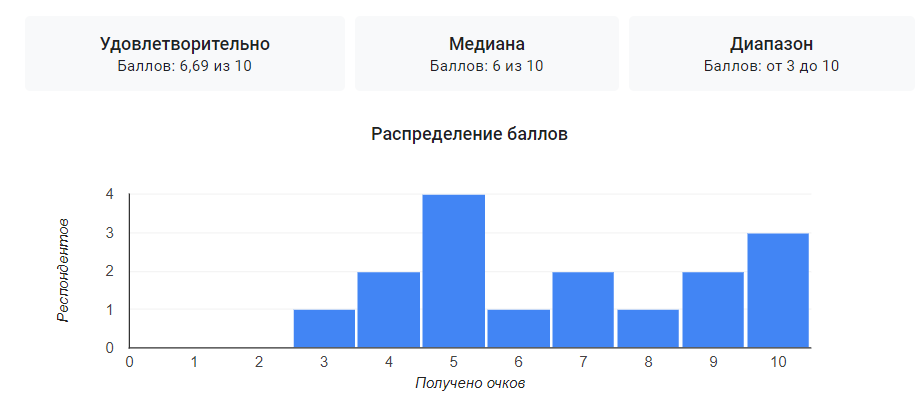 Итог: Проанализировав результаты опроса, можно сделать вывод, что знание у опрашиваемых студентов о различных видах кривых  -  среднее. На максимальное кол-во баллов ответило всего 18% опрашиваемых.